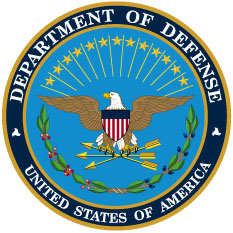 DEFENSE LOGISTICS MANAGEMENT STANDARDS VOLUME 6LOGISTICS SYSTEMS INTEROPERABILITY SUPPORT SERVICES June 5, 2012DEPUTY ASSISTANT SECRETARY OF DEFENSE
(SUPPLY CHAIN INTEGRATION)